FORMAL QUOTE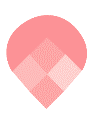 FORMAL QUOTEFORMAL QUOTEFORMAL QUOTEFORMAL QUOTEFORMAL QUOTEFORMAL QUOTEFORMAL QUOTECompany Information:Company Information:Company Information:Company Information:Company Name:Company Name:Company Name:Company Address:Contact Number:Contact Number:Email Address:Email Address:Client Information:Client Information:Client Information:Client Information:Name:Name:Name:Address:Number:Number:Email Address:Email Address:Quote Information:Quote Information:Quote Information:Quote Information:Quote Information:Quote Information:Quote Information:Quote Information:#DescriptionDescriptionDescriptionCostTaxTaxAmount1XYZXYZXYZ$000,000$000,000$000,000$000,0002XYZXYZXYZ$000,000$000,000$000,000$000,000TotalTotalTotalTotal$000,000$000,000$000,000$000,000Are the items to be delivered?Are the items to be delivered?Are the items to be delivered?Are the items to be delivered? Yes No No NoDo they need packaging?Do they need packaging?Do they need packaging?Do they need packaging? Yes No No NoTerms and Conditions:Terms and Conditions:Terms and Conditions:Terms and Conditions:Terms and Conditions:Terms and Conditions:Terms and Conditions:Terms and Conditions:This quote shall be valid for 05 days only; and  reserves the right to terminate this quote at its own discretion.This quote shall be valid for 05 days only; and  reserves the right to terminate this quote at its own discretion.This quote shall be valid for 05 days only; and  reserves the right to terminate this quote at its own discretion.This quote shall be valid for 05 days only; and  reserves the right to terminate this quote at its own discretion.This quote shall be valid for 05 days only; and  reserves the right to terminate this quote at its own discretion.This quote shall be valid for 05 days only; and  reserves the right to terminate this quote at its own discretion.This quote shall be valid for 05 days only; and  reserves the right to terminate this quote at its own discretion.This quote shall be valid for 05 days only; and  reserves the right to terminate this quote at its own discretion.::::